Caro(a) estudante, esta tarefa envolve explorações com triângulos.Vamos começar?!Utilize os triângulos da folha em anexo para preencher a tabela a seguir:A partir do preenchimento da tabela, como podemos agrupar os triângulos da folha em anexo? Descreva as características de cada grupo formado.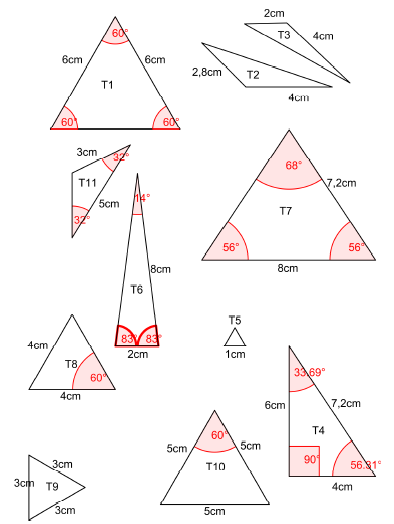 NÚMERO DE LADOS COM MEDIDAS IGUAISNÚMERO DE ÂNGULOS COM MEDIDAS IGUAISTriângulo 1 (T1)Triângulo 2 (T2)Triângulo 3 (T3)Triângulo 4 (T4)Triângulo 5 (T5)Triângulo 6 (T6)Triângulo 7 (T7)Triângulo 8 (T8)Triângulo 9 (T9)Triângulo 10 (T10)Triângulo 11 (T11)